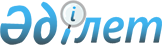 Об утверждении Правил организации учебно-методической работы в организациях образования
					
			Утративший силу
			
			
		
					Приказ и.о. Министра образования и науки Республики Казахстан от 18 ноября 2004 года N 946. Зарегистрирован в Министерстве юстиции Республики Казахстан 15 декабря 2004 года N 3282. Утратил силу приказом Министра образования и науки Республики Казахстан от 29 ноября 2007 года N 583.



      


Сноска. Приказ и.о. Министра образования и науки РК от 18 ноября 2004 года N 946 утратил силу приказом Министра образования и науки РК от 29 ноября 2007 года 


 N 583 




(вводится в действие по истечении 10 календарных дней со дня его первого опубликования).



      Во исполнение 
 распоряжения 
 Премьер-Министра Республики Казахстан от 22 октября 2004 года N 319-р "О мерах по реализации Закона Республики Казахстан "О внесении изменений и дополнений в Закон Республики Казахстан "Об образовании" ПРИКАЗЫВАЮ:



      1. Утвердить прилагаемые Правила организации учебно-методической работы в организациях образования.



      2. Департаменту высшего и послевузовского образования (К.Курманалиев) представить в установленном порядке настоящий приказ на государственную регистрацию в Министерство юстиции Республики Казахстан.



      3. Настоящий приказ вступает в силу со дня государственной регистрации.



      4. Контроль за исполнением настоящего приказа оставляю за собой.


      

и.о. 

Министр





Утверждены               



приказом и.о. Министра образования  



и науки Республики Казахстан    



от 18 ноября 2004 года N 946    



Правила организации учебно-методической 






работы в организациях образования





1. Общие положения



      1. Правила организации учебно-методической работы в организациях образования (далее - Правила) разработаны в соответствии с 
 Законом 
 Республики Казахстан "Об образовании".



      2. Настоящие Правила регламентируют учебно-методическую работу в организациях образования, реализующих образовательные программы среднего общего, начального профессионального, среднего профессионального, высшего профессионального и послевузовского профессионального образования.



      3. В Правилах используются следующие основные понятия:



      учебно-методическая работа - это деятельность организации образования по обеспечению образовательного процесса психолого-педагогическими, дидактико-методическими и учебно-материальными объектами для достижения его обучающих, воспитательных и развивающих целей;



      методист - педагогический работник организации образования, выполняющий учебно-методическую, научно-методическую работу;



      методический (учебно-методический, научно-методический) совет - форма коллегиального управления учебно-методической работой организации образования;



      заместитель руководителя организации образования по учебной (учебно-методической) работе - должность руководителя непосредственно возглавляющего учебно-методическую работу организации образования;



      учебно-методическое управление (центр, отдел, кабинет) - структурные подразделения, осуществляющие учебно-методическую работу в организациях образования;



      учебно-методические объединения - объединения субъектов образовательного процесса по отраслевому (группам специальностей, предметов), территориальным признакам для внесения предложений и рекомендаций по реализации образовательных программ различных уровней.



      4. Задачами учебно-методической работы в организациях образования являются:



      научно-методическое обеспечение реализации образовательных программ; 



      разработка, внедрение новых и совершенствование существующих технологий, методов, средств и форм образовательного процесса;



      развитие творческого мышления педагога, обеспечение повышения квалификации и профессионального мастерства педагогических работников, совершенствование научно-методического потенциала педагогического коллектива.



      5. Учебно-методическая работа в организациях образования (далее - учебно-методическая работа) осуществляется в соответствии с действующим законодательством Республики Казахстан, государственными общеобязательными стандартами образования и настоящими Правилами. 



2. Содержание учебно-методической работы в 






организациях образования



      6. Учебно-методическая работа в организациях образования, реализующих образовательные программы среднего общего образования включает следующие направления:



      1) овладение теоретическими, методологическими основами наук, достижениями педагогики и психологии, эффективными методиками, формирующими мировоззрение, умение и навыки самостоятельной работы, самообразования, развивающими умственную, познавательную активность; 



      2) ознакомление с нормативными документами в области образования;



      3) изучение и творческое освоение разнообразных форм и методов преподавания, внеклассной, внешкольной предметной и воспитательной работы;



      4) ознакомление с лучшим, новаторским опытом и творческим использованием его идей, функциями и прогрессивными идеями менеджмента, инновациями;



      5) подготовка и проведение разнообразных форм методической работы, направленных на совершенствование учебно-воспитательного процесса и оказание практической помощи педагогу, организации образования; 



      6) анализ качества преподавания, уровня достижений обучения, воспитания учащихся;



      7) активное участие в процедуре аттестации педагогических работников и приравненных к ним лиц;



      8) разработка и выпуск методической продукции.



      7. Учебно-методическая работа в организациях образования, реализующих образовательные программы начального профессионального и среднего профессионального образования включает следующие направления: 



      1) организация изучения и анализ нормативных правовых документов, рекомендаций органов управления образованием; учебно-программной документации, внесение в них дополнений и коррективов;



      2) обсуждение авторских программ, предложенных для апробирования в учебном заведении;



      3) внесение предложений по изменению перечня профессий с учетом требований рынка труда;



      4) обсуждение итогов текущего, промежуточного контроля; анализ качества знаний, навыков и умений учащихся и разработка предложений по улучшению результатов;



      5) организация педагогического наставничества, оказание помощи начинающим педагогическим работникам и мастерам производственного обучения в подготовке и проведении учебных занятий и внеурочных мероприятий;



      6) организация взаимопосещения занятий, проведение открытых уроков и их обсуждение; изучение, отбор и внедрение в практику работы достижений науки и техники, передового опыта в учебно-воспитательной работе и новых технологий обучения;



      7) организация и проведение конкурсов, олимпиад по предметам и профессиям;



      8) организация обзоров педагогической, научной, методической литературы, рефератов, докладов, методических разработок и пособий, технических средств обучения и электронно-вычислительной техники; 



      9) совершенствование работы по педагогике сотрудничества, самоуправлению, привлечению учащихся к улучшению учебно-воспитательного процесса и к более широкому использованию эффективных форм организации труда, взаимопроверки и взаимопомощи.



      8. Учебно-методическая работа в организациях образования, реализующих образовательные программы высшего профессионального и послевузовского профессионального образования включает следующие направления: 



      1) внесение предложений по совершенствованию нормативных правовых документов, классификатора специальностей высшего профессионального образования; государственных общеобязательных стандартов образования;



      2) внедрение в учебный процесс современных учебно-методических и дидактических материалов и программного обеспечения автоматизированных систем обучения, систем информационного обеспечения, информационно-библиотечных систем;



      3) разработка рабочих учебных, календарных и поурочных планов, рабочих учебных программ, участие в подготовке проектов типовых учебных программ;



      4) разработка учебников, учебно-методических комплексов, учебно-методических пособий, в том числе на электронных носителях и дидактических материалов;



      5) проведение мероприятий по обобщению и распространению передового педагогического опыта и информатизации образования;



      6) разработка и внедрение дидактико-методических, учебно-материальных средств обучения;



      7) разработка и внедрение учебно-методической документации по новым технологиям обучения;



      8) внесение предложений по унификации образовательных программ по родственным специальностям;



      9) экспертиза рабочих учебных планов и рабочих учебных программ с учетом требований государственных общеобязательных стандартов образования;



      10) анализ влияния организации учебно-методической работы на текущую успеваемость обучающихся;



      11) разработка и экспертиза тестовых заданий и других форм контроля знаний обучающихся;



      12) осуществление мониторинга обеспеченности образовательного процесса учебной литературой и методическими разработками;



      13) разработка методического обеспечения самостоятельной работы обучающихся;



      14) проведение анализа качества учебников, учебно-методических комплексов и учебно-методических пособий;



      15) анализ качества преподавания, уровня учебных достижений обучающихся;



      16) организация и проведение семинаров, конференций, совещаний по совершенствованию учебно-методической работы;



      17) разработка методического обеспечения работы по ежегодному формированию контингента обучающихся с учетом профиля, уровня подготовки и возможностей;



      18) организация маркетинговых исследований с целью создания базы данных для прогноза потребности в специалистах по существующим и перспективным направлениям подготовки;



      19) разработка методического обеспечения по трудоустройству выпускников на работу и учебу после окончания учебного заведения (изучение спроса на специалистов, анкетирование выпускников, связь с предприятиями, составление карты распределения выпускников, организация ярмарки выпускников);



      20) организация перспективного планирования образовательного процесса с учетом демографической, экономической и отраслевой ситуации по регионам и в целом по стране;



      21) разработка рекомендаций по преподаванию государственного, русского и иностранных языков на всех уровнях обучения.



3. Порядок организации учебно-методической работы






в структурных подразделениях организаций образования



      9. Учебно-методическая работа осуществляется во всех структурных подразделениях, реализующих, координирующих учебный процесс, образовательные программы среднего общего, начального профессионального, среднего профессионального, высшего профессионального и послевузовского профессионального образования (кафедрах, отделениях, факультетах, филиалах) и в специализированных структурных подразделениях по учебно-методической работе (учебно-методические отделы, управления, центры, кабинеты).



      10. Специализированные структурные подразделения осуществляют учебно-методическую работу на основе настоящих Правил; положения, утверждаемого в порядке, предусмотренном уставом организации образования.



      11. Работниками специализированных структурных подразделений по учебно-методической работе являются методисты, количество которых устанавливается советом организации образования, исходя из набора специальностей, специализаций данного вуза, а также численности обучающихся и преподавателей.



      12. Специализированные структурные подразделения осуществляют следующую учебно-методическую работу:



      1) руководство учебно-методической работой кафедр, отделений, факультетов; 



      2) экспертиза нормативных правовых документов по учебно-методической работе и рекомендация их для рассмотрения методическими советами; 



      3) анализ состояния учебно-воспитательного процесса, методической работы и выработка рекомендаций по их совершенствованию; 



      4) анализ и рекомендация к публикации и распространению учебно-методической продукции. 



      13. Коллегиальное управление учебно-методической работой осуществляется в порядке, установленном центральным исполнительным органом Республики Казахстан в области образования и настоящими Правилами. 



      14. Руководство учебно-методической работой учебных заведений, реализующих образовательные программы среднего общего образования, осуществляет методический кабинет местного органа управления образованием.



      15. Непосредственное руководство учебно-методической работой организации образования осуществляет заместитель руководителя организации образования по учебной (учебно-методической) работе. 



      16. Общее руководство учебно-методической работой структурных подразделений осуществляют выборные представительные органы - методические советы (учебно-методический, научно-методический) соответствующих подразделений. Порядок создания и деятельности, состав и полномочия методического совета структурного подразделения определяются советом организации образования.



      17. Формами коллективной методической работы являются предметные и цикловые комиссии, школы передового опыта, инструктивно-методические совещания, семинары, лектории, практикумы и конференции.



      18. Методические предметные и цикловые комиссии создаются при наличии трех и более преподавателей специальных и общеобразовательных дисциплин, предметов, включая мастеров производственного обучения по специальностям.



      При недостаточном количестве преподавателей для образования методической комиссии руководство организации образования должно организовать их участие в работе комиссий, объединяющих педагогических работников соответствующих предметов (профессий) из нескольких организаций образования районов, городов.



      19. Руководство методическими комиссиями осуществляют председатели, избранные из числа наиболее опытных преподавателей и мастеров производственного обучения. К работе методических комиссий могут привлекаться научные и педагогические сотрудники научных учреждений, специалисты предприятий.



      20. Учебно-методическая документация разрабатывается соответствующими структурными подразделениями организаций образования, проходит обсуждение в методических комиссиях, методических советах структурных подразделений, организации образования и после получения их положительного заключения утверждается руководителем, заместителем руководителя по учебной, учебно-методической работе организации образования. 



      21. Структурные подразделения организаций образования в соответствии с государственными общеобязательными стандартами, типовыми учебными планами разрабатывают рабочие учебные планы, которые рассматриваются соответствующими методическими комиссиями, советами структурных подразделений (факультетов, отделений), специализированными структурными подразделениями по учебно-методической работе организации образования и после получения положительного заключения во всех соответствующих методических советах утверждаются руководителем организации образования.



      22. Рабочие учебные программы и поурочные планы разрабатываются преподавателями в соответствии с типовой учебной программой, рассматриваются методическим советом структурного подразделения, организации образования и утверждается заместителем руководителя организации образования по учебной (учебно-методической) работе.



      23. Организация разработки и издания учебной литературы для организаций образования, осуществляется в порядке, установленном центральным исполнительным органом в области образования.



      24. Разработка учебников, учебно-методических пособий осуществляется автором или авторским коллективом из числа высококвалифицированных специалистов. Макет учебника, учебно-методического пособия проходит обсуждение в методических комиссиях, методических советах структурных подразделений и после получения их положительного заключения, направляется на рассмотрение совета организации образования. Рекомендованный советом организации образования макет учебника, учебно-методического пособия не менее чем с 3 рецензиями специалистов с ученой степенью и учителями с высшими категориями соответствующей отрасли наук для проведения экспертизы и получения разрешения к использованию представляется в центральный исполнительный орган в области образования. 



      25. Методические указания и рекомендации разрабатываются преподавателями организации образования. После обсуждения и получения положительного заключения в методических комиссиях, методических советах структурных подразделений, организации образования, утверждаются заместителем руководителя организации образования по учебной (учебно-методической) работе.



4. Объединения по учебно-методической работе



      26. Интересы субъектов образовательной процесса, касающиеся учебно-методической работы могут представлять их объединения, создаваемые и действующие в соответствии с законодательством Республики Казахстан.



      27. Учебно-методические объединения создаются на добровольных началах по отраслевому (группам специальностей, предметов), территориальному квалификационному признаку. В них входят представители организаций образования, работодателей и социальных партнеров. 

					© 2012. РГП на ПХВ «Институт законодательства и правовой информации Республики Казахстан» Министерства юстиции Республики Казахстан
				